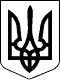 128 СЕСІЯ  ЩАСЛИВЦЕВСЬКОЇ СІЛЬСЬКОЇ РАДИ7 СКЛИКАННЯРІШЕННЯ09.10.2020 р.                                          № 2629с. ЩасливцевеПро розгляд клопотання АТ "УКРАЇНСЬКА ЗАЛІЗНИЦЯ".Розглянувши клопотання АКЦІОНЕРНОГО ТОВАРИСТВА "УКРАЇНСЬКА ЗАЛІЗНИЦЯ" (ідентифікаційний код юридичної особи – ***) щодо надання дозволу на розробку проекту землеустрою щодо відведення земельної ділянки в постійне користування для розміщення під’їзної дороги до очисних споруд та виробничої бази ТОВ "ЕКОЛОГ", та додані документи, керуючись ст.. ст.. 12, 38, 39, 83, 122, 123 Земельного Кодексу України, ст.. 26 Закону України "Про місцеве самоврядування в Україні", сесія Щасливцевської сільської радиВИРІШИЛА:1. Відмовити АКЦІОНЕРНОМУ ТОВАРИСТВУ "УКРАЇНСЬКА ЗАЛІЗНИЦЯ" (ідентифікаційний код юридичної особи – ***) у надані дозволу на розробку проекту землеустрою щодо відведення земельної ділянки орієнтовною площею 0,5 га. в постійне користування для розміщення під’їзної дороги до очисних споруд та виробничої бази ТОВ "ЕКОЛОГ" розташованої в межах села Генічеська Гірка Генічеського району Херсонської області, в зв’язку з невідповідністю місця розташування бажаної земельної ділянки вимогам Генерального плану села Генічеська Гірка Генічеського району херсонської області з планами зонування території з розвитком рекреаційної зони, а саме відведення земельної ділянки планується за рахунок території населеного пункту передбаченої для організації території загального користування – влаштування вулиці.2. Контроль за виконанням даного рішення покласти на Постійну комісію Щасливцевської сільської ради з питань регулювання земельних відносин та охорони навколишнього середовища.Сільський голова                                                            В ПЛОХУШКО